Zdravotní technika, příprava k ústní maturitní zkoušce 2023/2024   Ke zkoušce nezapomenout kalkulačku !!!!!!Typologie a zařizovací předměty 					3. ročníkMateriály pro kanalizační potrubí 				3. ročník	Vnitřní kanalizace – připojovací a odpadní potrubí		3. ročníkVnitřní kanalizace – svodné a dešťové potrubí	, HSDV	3. ročníkDimenzování vnitřní kanalizace					3. ročníkKanalizační přípojky a ČOV, zařízení na ochranu vnitřní kanalizace	3. ročníkStoky a objekty na stokových sítích, stokové systémy    	3. ročníkProjektování vnitřní kanalizace (Manuál)			3. ročníkVnitřní vodovod 							4. ročníkVedení vnitřních vodovodů a kompenzátory			4. ročníkStanovení výpočtového průtoku vnitřních vodovodů		4. ročníkVýpočet vnitřních vodovodů 					4. ročníkPříprava a rozvody teplé vody  					4. ročníkProjektování vnitřního vodovodu 					4. ročníkVodovodní přípojky a vodárenství				4. ročník16.Plyn17. Plyn18. Plyn19. Plyn20. PlynJak probíhá ústní zkouška:1. Dostavit se včas podle rozpisu 2 .Vyučující Vám nabídne vylosovat si otázku3. Po výběru otázky Vám učitel dá podklady k vylosované otázce4. Příprava trvá 30 minut (zde si připravíte poznámky, výpočty apod.)5. Poté budete vyzváni k obhajobě otázky, zkouška trvá 15 minut6. POB zkouší u stolu, PEK a TRC využívají často tabule, (pokud Vám nesdělí formu zkoušky, tak se s nimi domluvte zavčas ve výuce)7. Výsledek zkoušky Vám bude sdělen ve stejný den při závěrečném společném vyhodnocení STANOVENÍ VÝPOČTOVÉHO PRŮTOKU VNITŘNÍCH  VODOVODŮ   Maturita: Stanovení výpočtového průtoku vnitřních vodovodůVÝPOČET DN POTRUBÍ DLE ČSN 75 5455Od 1. srpna 2007 u nás platí nová národní norma ČSN 75 5455 "Výpočet vnitřních vodovodů", která nahrazuje ČSN 73 6655Zdroj: https://voda.tzb-info.cz/normy-a-pravni-predpisy-voda-kanalizace/4694-vypocet-vnitrnich-vodovodu-podle-nove-csn-75-5455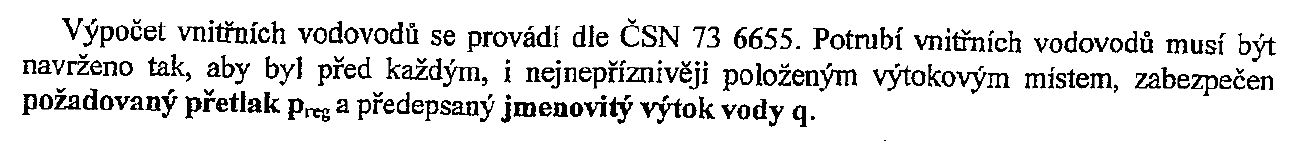 Co způsobují poddimenzované profily: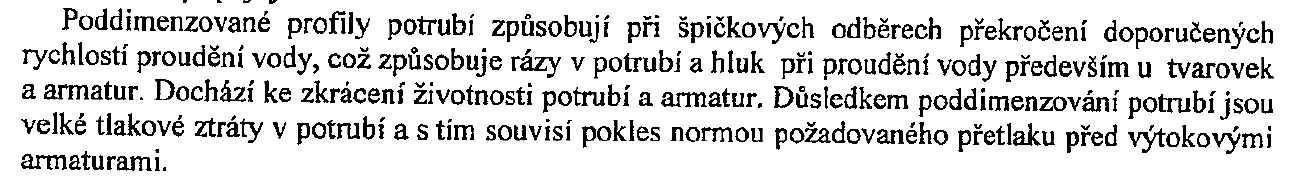 - překročení doporučených rychlostí vody- rázy v potrubí a hluk- vlivem velkých rychlostí dochází ke zkrácení životnosti potrubí a armatur- tím, že jsou potrubí poddimenzována (mají menší DN) tak jsou velké ztráty v potrubí (R.l +Z)-  může dojít k poklesu tlaku před výtokovými armaturamiCo způsobují předimenzované profily: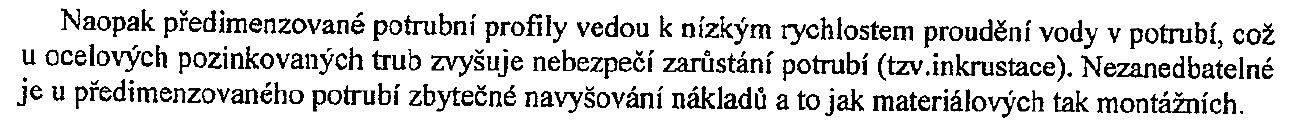 - nízká rychlost vody v potrubí - nízká rychlost způsobuje u pozinkovaných potrubí nebezpečí zarůstání potrubí (tzv. inkrustace)- když se předimenzuje potrubí  velké DN  zbytečné navyšování nákladů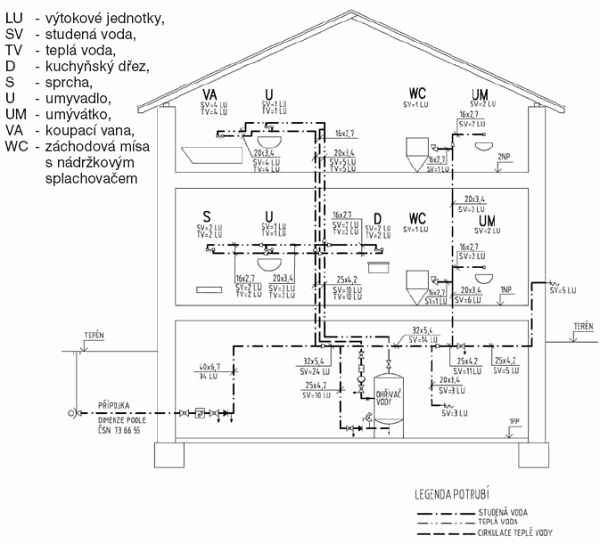 Názorné schéma vnitřního vodovodu.Zdroj: https://voda.tzb-info.cz/normy-a-pravni-predpisy-voda-kanalizace/4181-nova-norma-csn-en-806-3-pro-dimenzovani-vnitrnich-vodovoduPOSTUP VÝPOČTU	 PŘI DIMENZOVÁNÍ VNITŘNÍHO VODOVODU			                            - stanovení výpočtového průtoku- předběžný návrh průměrů potrubí- hydraulické posouzeníA. STANOVENÍ VÝPOČTOVÉHO PRŮTOKUa) budovy obytnéQ = 		(l/s)b) budovy ostatní- převážně s rovnoměrným odběrem vody (administr. budovy, hotely, apod.)Q = 		(l/s)- s hromadným a nárazovým odběrem (hyg. zařízení průmyslových závodů, tělocvičny, veřejné lázně  apod.)Q =  		(l/s)Zdroj: https://voda.tzb-info.cz/normy-a-pravni-predpisy-voda-kanalizace/4694-vypocet-vnitrnich-vodovodu-podle-nove-csn-75-5455Legenda: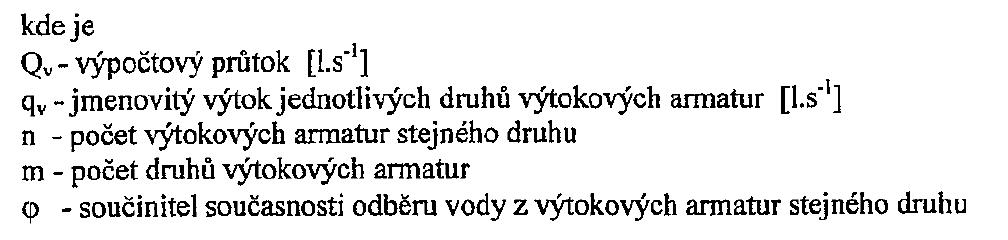      - součinitel současnosti odběru vody z výtokových armatur stejného druhuJAK JE TO S POTRUBÍM, KTERÉ JE SPOLEČNÉ PRO STUDENOU VODU A POŽÁRNÍ VODU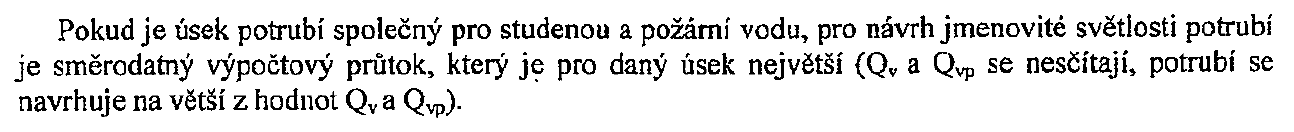 B. PŘEDBĚŽNÝ NÁVRH PRŮMĚRŮ POTRUBÍ – vychází z požadavků na rychlost 	Světlost potrubí se předběžně stanoví tak, aby průtočná rychlost v přívodním potrubí byla pokud možno nejméně 0,5 m/s a v cirkulačním potrubí nejméně 0,3 m/s (u měděného potrubí alespoň 0,2 m/s). Nejvyšší průtočné rychlosti, které nesmí být překročeny, jsou uvedeny v tabulce 7. Pokud výrobce potrubí nestanoví jinak, nemá být v prostorech, kde nesmí být překročena požadovaná hladina hluku, průtočná rychlost v kovovém přívodním potrubí vyšší než cca 1,7 m/s a v plastovém přívodním potrubí cca 3,0 m/s.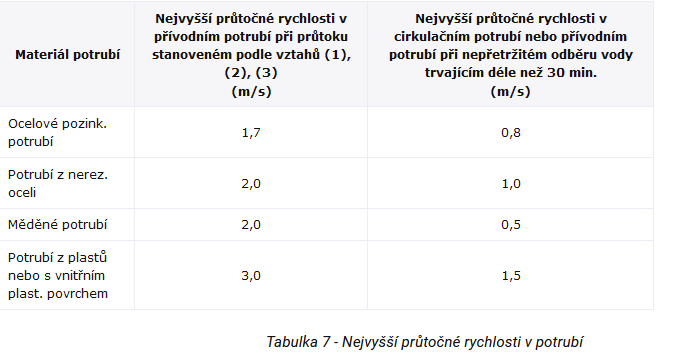 Zdroj: https://voda.tzb-info.cz/normy-a-pravni-predpisy-voda-kanalizace/4694-vypocet-vnitrnich-vodovodu-podle-nove-csn-75-5455Doporučené rychlosti vody ve vnitřním vodovodu dle materiálu potrubí	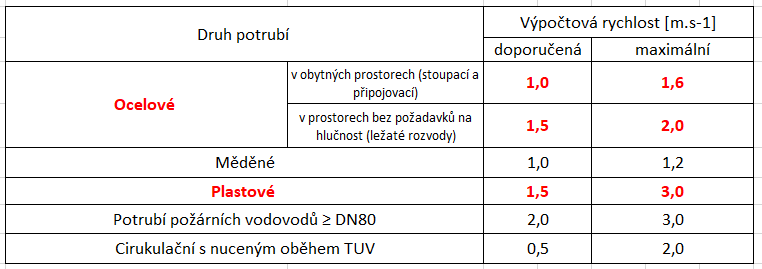 Pro zajímavost tabulka pro nejnižší a nejvyšší rychlosti vody ve vnitřním vodovodu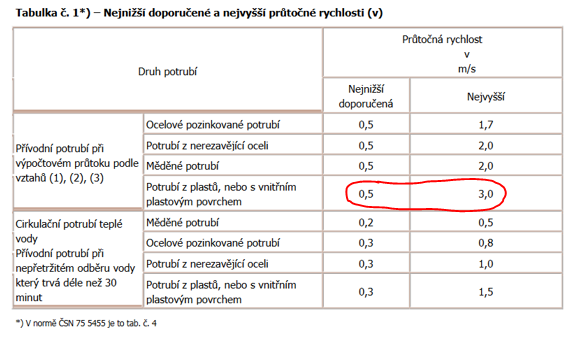 Zdroj: https://medenerozvody.cz/news/rychlost-proudeni-pitne-vody-v-domovnich-rozvodech    DNES SI TEDY PROCVIČÍME APLIKACI VZOREČKŮ PRO VÝPOČTOVÝ PRŮTOK A ORIENTACI V TABULCE PRO DIMENZOVÁNÍJmenovité výtoky a požadované přetlaky u vybraných výtokových armatur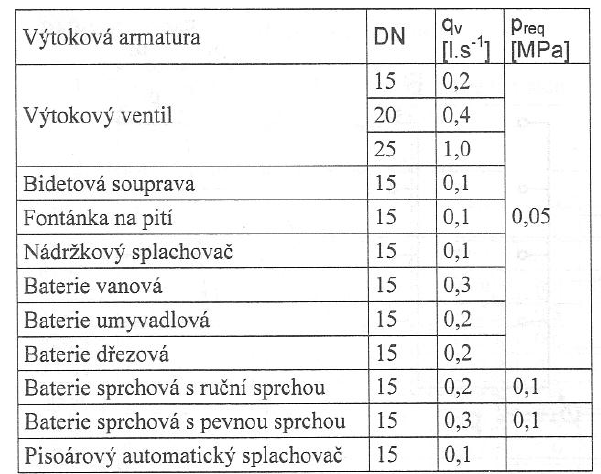 Legenda: DN - min. průměr potrubí pro daný typ baterie či výtokuQv – jmenovitý výtok vody pro daný typ baterie či výtokupreg – ppož – požadovaný přetlak vody před výtokemDOPORUČENÍ: Hodnota požadovaného přetlaku před výtokem je doporučována nejčastěji 100 kPa  Obytné budovy: TIP do KOC: výpočty si můžete překontrolovat na tzb-infoPříklad: Bytový důmZP	počet		q (l/s)U	10		0,2D	10		0,2V 	10		0,3WC	10		0,1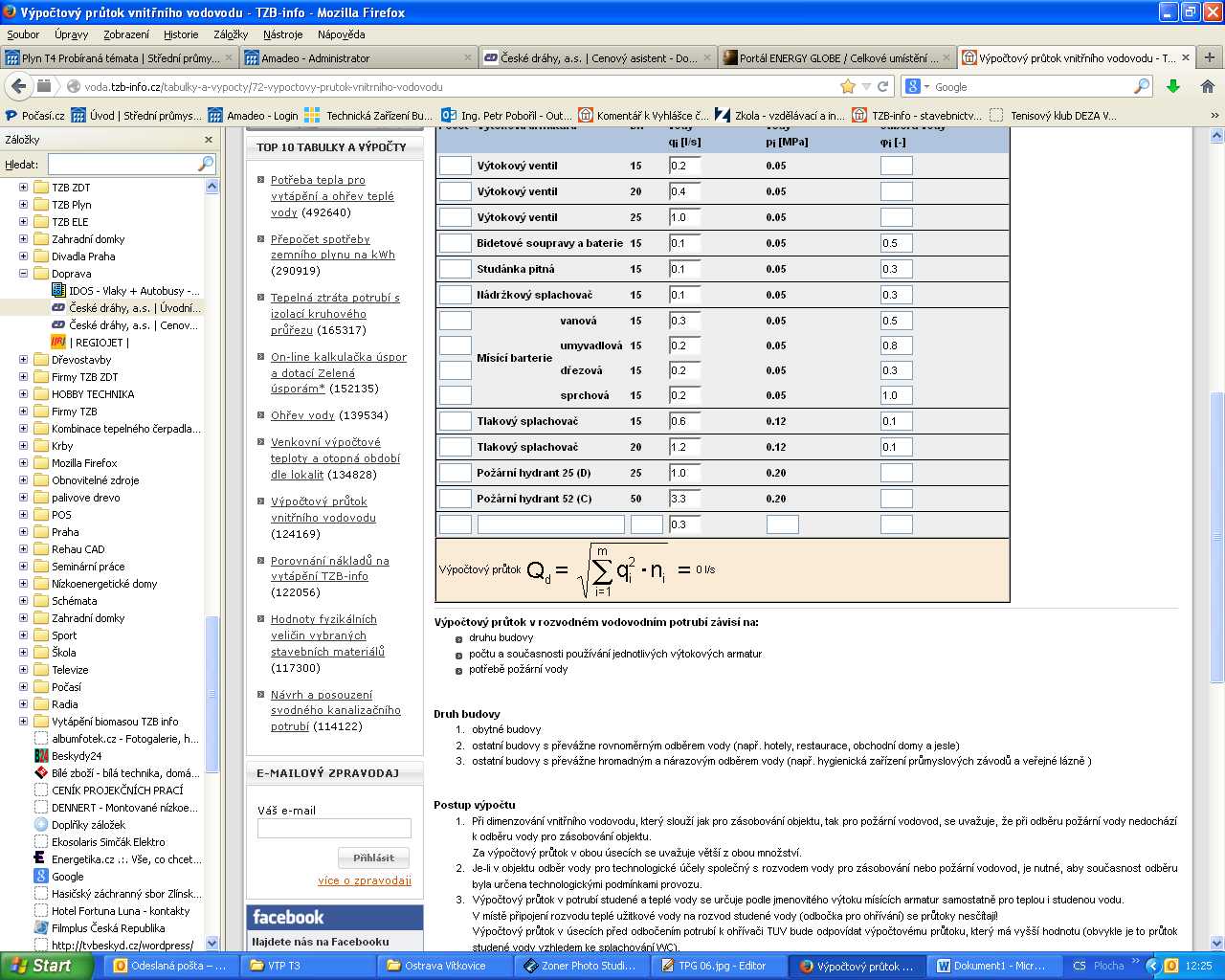 Q =  =  = 1,34 l/sTZB INFO     https://voda.tzb-info.cz/tabulky-a-vypocty/72-vypoctovy-prutok-vnitrniho-vodovodu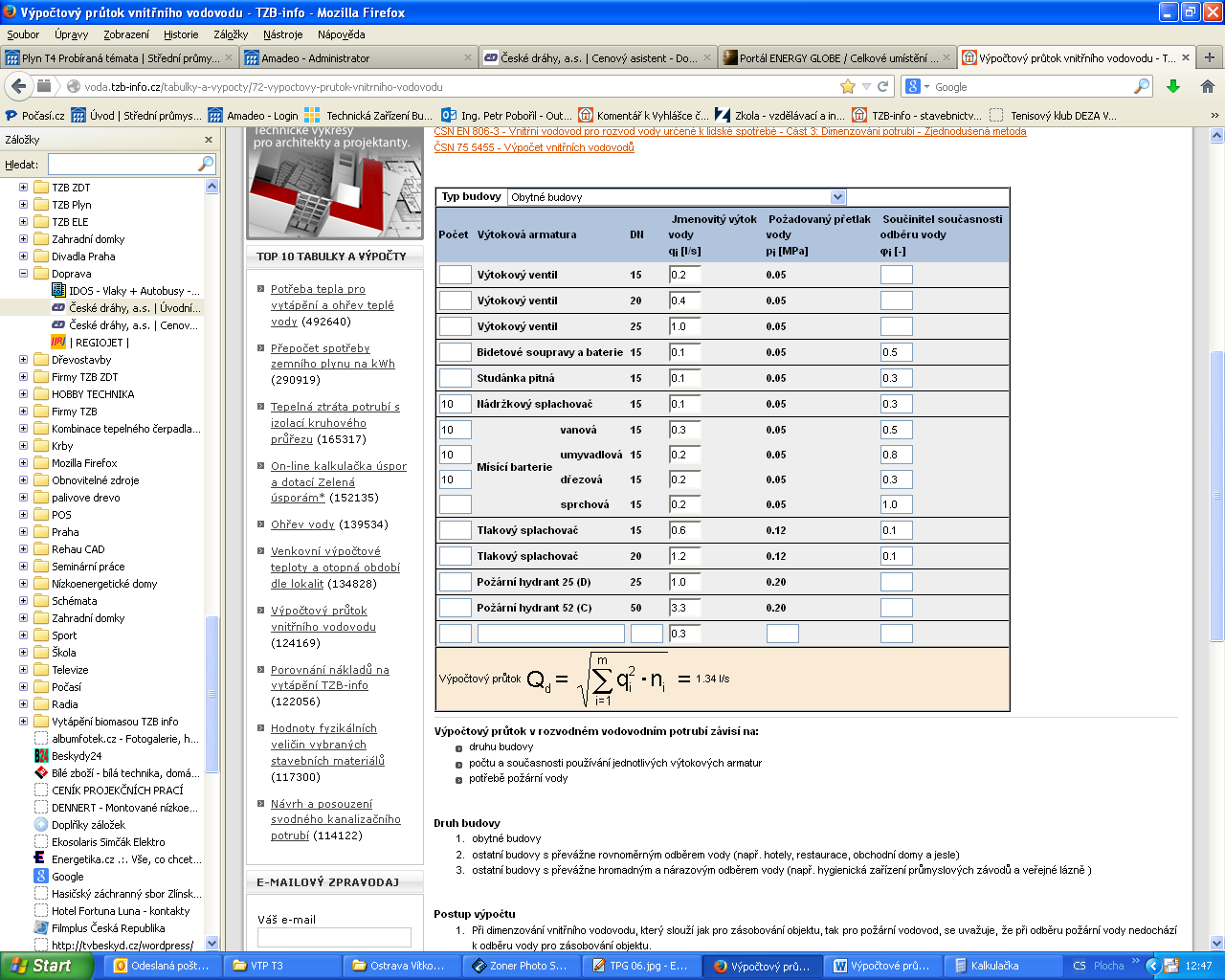 KONTROLA - OKBudovy ostatní: převážně s rovnoměrným odběrem vodyTIP do KOC: výpočty si můžete překontrolovat na tzb-infoPříklad: Hotelový důmZP	počet		q (l/s)U	10		0,2D	10		0,2V 	10		0,3WC	10		0,1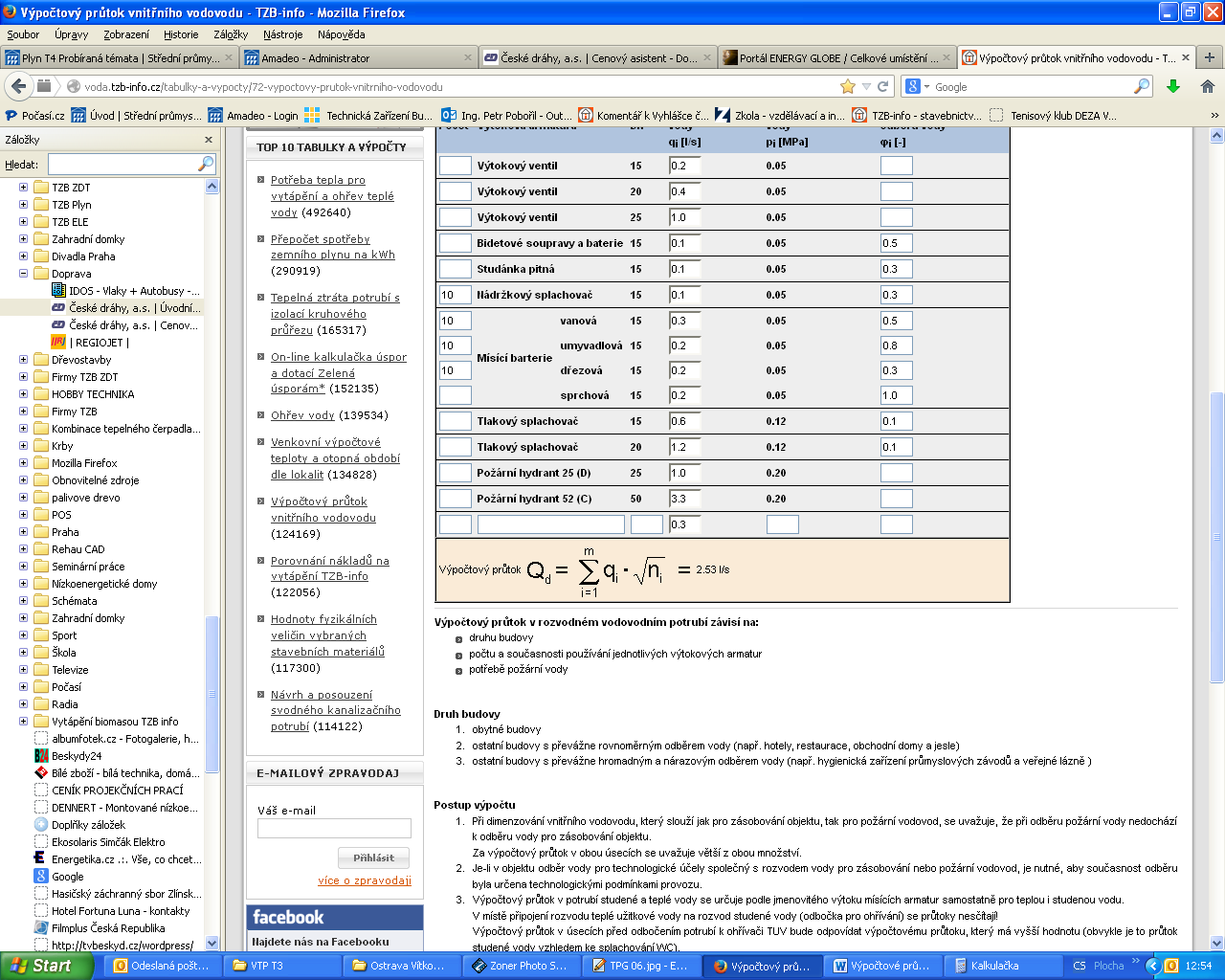 Q = 0,2 .  +  0,2 .   + 0,3 .  + 0,1 .  = 0,63 +0,63 + 0,948 + 0,316 = 2,524 l/sQ = 0,2 .   + 0,3 .  + 0,1 .  = 0,89 + 0,948 + 0,316 = 2,16 l/s    POZOR CHYBA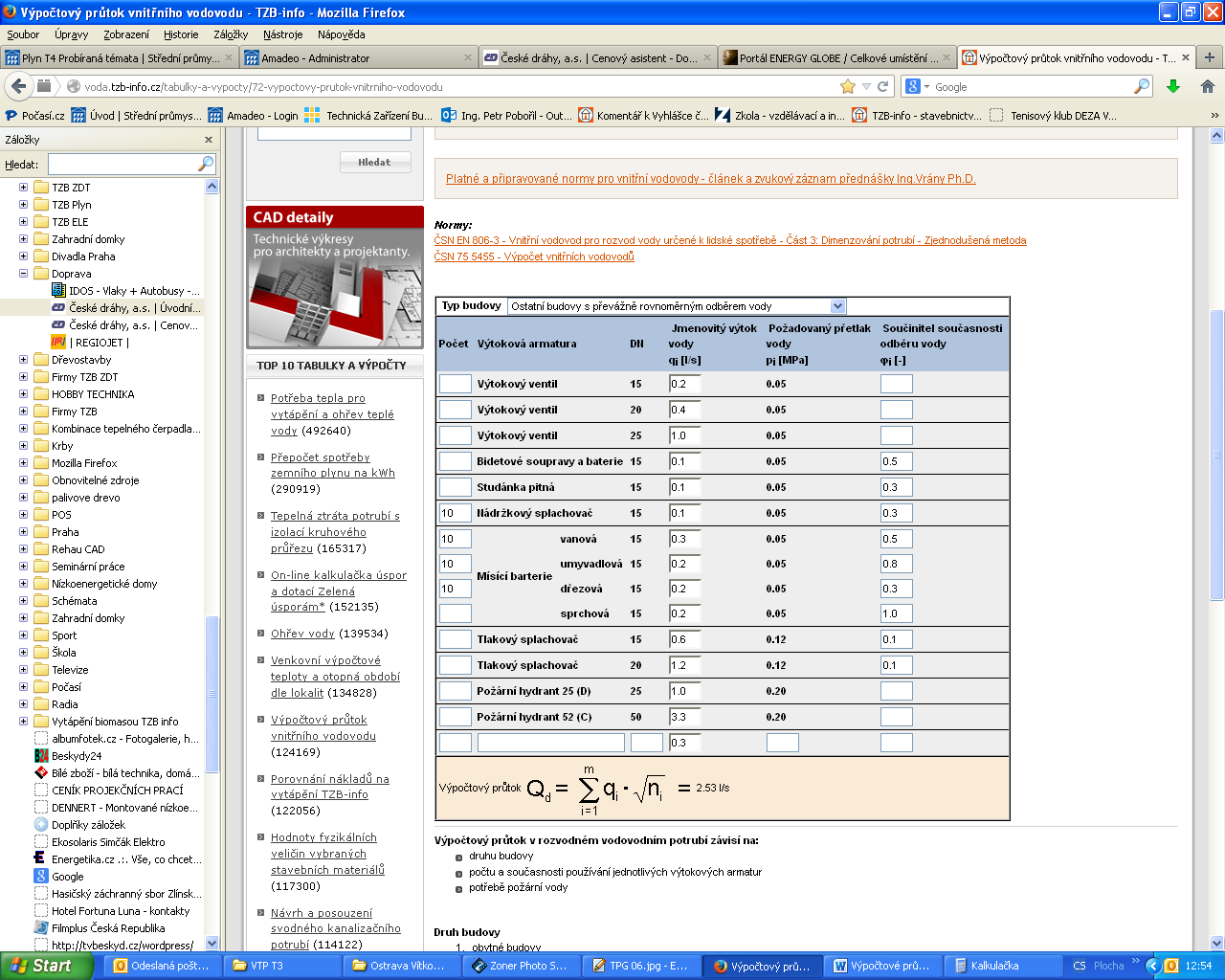 KONTROLA – OKKonec 1. části   - - - - - - - - - - - - - - - - - - - - - - - - JAK NAVRHNOUT DIMENZI POTRUBÍ1. Zopakujeme si z 1. části, že existuje doporučení aby návrh DN byl podle doporučené rychlosti. Ta dle tabulky pro doporučené rychlosti odpovídá pro plastové potrubí 1,5 m/s.2. Výhodné je použít tabulku pro předběžný návrh DN, která v souladu s rychlostí 1,5 m/s nám pomáhá v návrhu DN. Zde je Tabulka předběžných průměrů potrubí pro rychlost vody cca 1,5 m/sTab IV.16 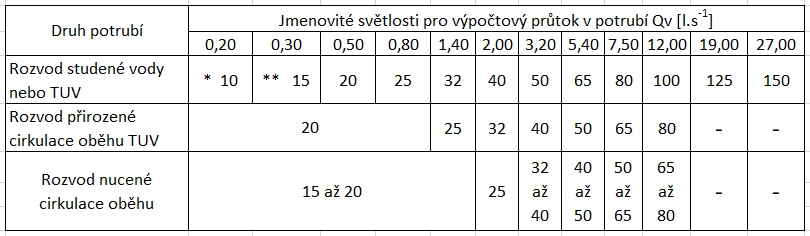 3. Takže pro vypočítaný průtok můžeme navrhnout DNQ = 1,34 l/s  nejbližší vyšší hodnota je v tabulce 1,4 l/s  DN 32  PP 40x5,6Q = 2,53 l/s  nejbližší vyšší hodnota je v tabulce 3,2 l/s  DN 50  PP 63x8,74. Jak je to s převodem DN pro ocelové pozinkované potrubí na plastové. Pro rozvody vody v objektu se nejčastěji používá na studenou a teplou vodu polypropylenové potrubí PP tlaková řada PN 16.Existují i tlakové řady PN 10 (ta se využívá jen pro studenou vodu).Tlaková řada PN 20 je nejkvalitnější a může se použít jak pro rozvody studené a teplé vody, tak i pro rozvody vytápění.Dxt 	u plastů znamená vnější průměr x tloušťka stěny, čím vyšší tlaková řada, tím větší tloušťka stěnyMateriály a průměry potrubí viz: https://vytapeni.tzb-info.cz/tabulky-a-vypocty/87-vypocet-tlakove-ztraty-trenim-v-potrubi4.1 Tabulka pro PPR (PN16) studená voda 10°C 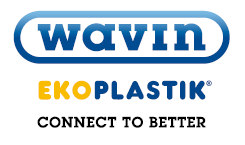 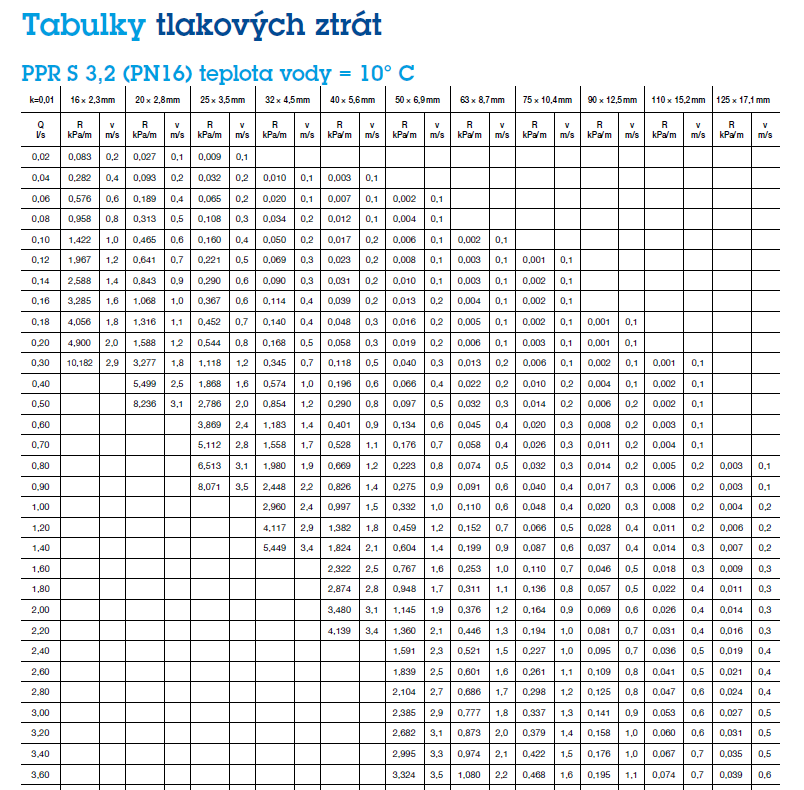 Zdroj: https://orbia.blob.core.windows.net/assets/F-36464-0.pdf4.2 Tabulka pro PPR (PN16) teplá voda 50°C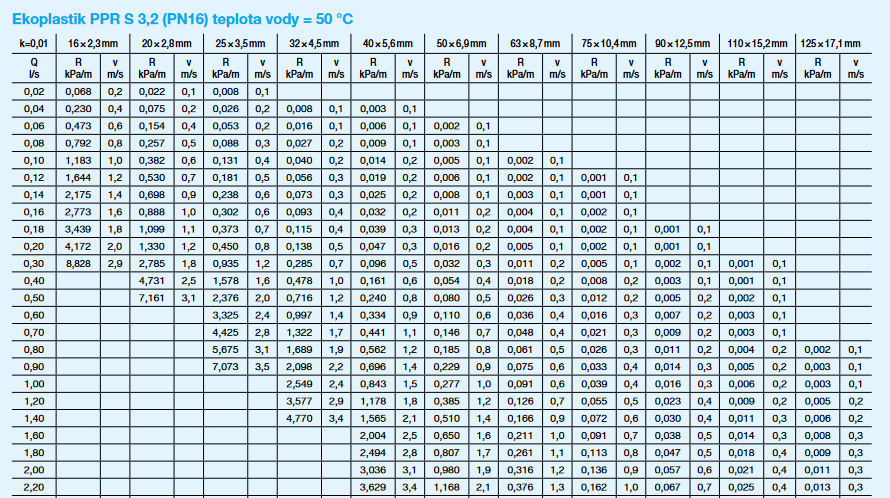 Zdroj: https://orbia.blob.core.windows.net/assets/F-36464-0.pdfC. HYDRAULICKÉ POSOUZENÍ        Hydraulické posouzení musí prokázat, že rozvody vnitřního vodovodu jsou navrženy tak, že při daném dispozičním přetlaku  pdis (přetlak v místě napojení na vodovodní řad) bude před všemi výtoky zabezpečen požadovaný přetlak ppož. Obvykle 100 kPa, u některých výtokových armatur i méně, u speciálních výtokových armatur často více.                                                           pdisp ≥ pstat + pvod + pztr + ppož + pzařLegenda:pdisp = dispoziční tlak v místě napojení vodovodní přípojky, většinou 400 až 500 kPa, hodnotu si necháte upřesnit od správce vodovodní sítě. Na Vsetínsku VaK Vsetínpstat = výškový rozdíl mezi napojením vodovodní přípojky a nejvyšším bodem vnitřního vodovodupvod = ztráta vodoměru cca 15-30 kPa, udává výrobce v souladu s průtokem vody, viz KOCpztr = ztráty třením a vřazenými odpory viz Mechanika 2. ročník Bernoulliova rovniceppož = požadovaný přetlak před výtokem 50 resp 100 kPa, doporučená hodnota 100 kPapzař = tlakové ztráty napojených zařízení, například průtokový ohřívač vodyhttps://voda.tzb-info.cz/normy-a-pravni-predpisy-voda-kanalizace/4694-vypocet-vnitrnich-vodovodu-podle-nove-csn-75-5455Tlaková ztráta pztrpztr = R.l + Z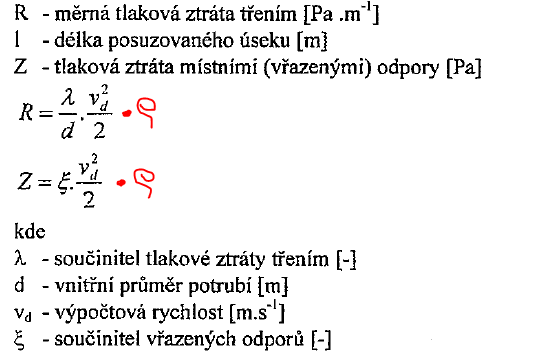 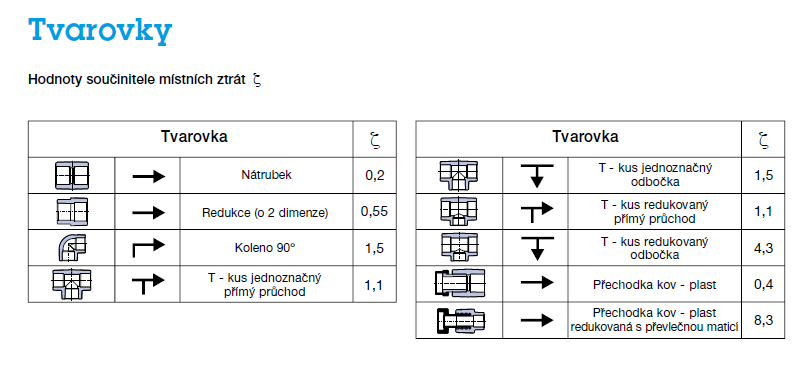 POZOR – zjednodušení výpočtu vřazených odporů – musí být splněny dvě podmínky !!!!!!1. podmínka: DN  ≤  50   a2. podmínkaPak lze tlakové ztráty počítat zjednodušeně  Pztr = 1,3 . R. LČili nepočítají se vřazené odpory . Vřazené odpory tvoří cca 30% z celkové ztráty.Metodický postup při dimenzování vnitřního vodovodu- zvolit nejnepříznivěji položený výtok (zpravidla nejvýše položený či nejvzdálenější)- danou větev - potrubní rozvod studené vody od přípojky po nejnepříznivěji položený výtok   rozdělit na úseky se stejným výpočtovým průtokem vody – viz níže obrázek- tyto úseky očíslovat a stanovit jejich délky- výpočet průtoku vody v jednotlivých úsecích (pozor na vzoreček)- návrh DN potrubí s ohledem na doporučenou rychlost- výpočet tlakových ztrát (v případě splnění 2 podmínek lze tlakovou ztrátu počítat zjednodušeně pztr = 1,3 R. l- na závěr provést hydraulické posouzeníV případě, že posouzení nevyhoví je potřeba v určitých úsecích zvětšit dimenze potrubí a tím snížit tlakovou ztrátu základního větve. Posouzení se provede znovu.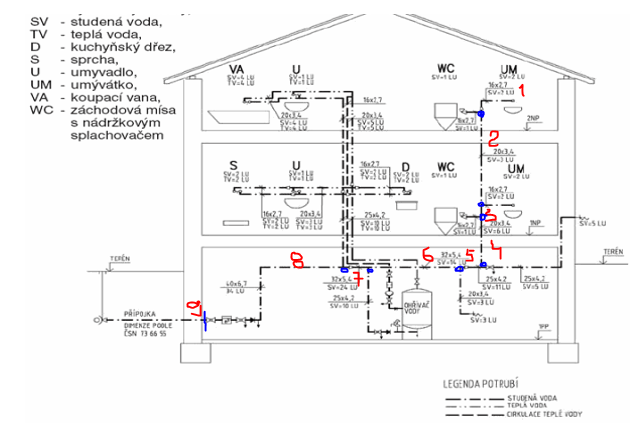 https://voda.tzb-info.cz/normy-a-pravni-predpisy-voda-kanalizace/4181-nova-norma-csn-en-806-3-pro-dimenzovani-vnitrnich-vodovodu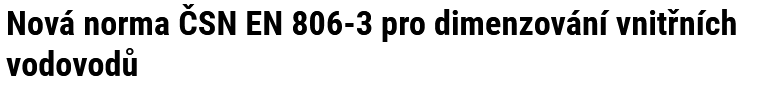 Vodovody – přednáška ČVUT: http://tzb.fsv.cvut.cz/files/vyuka/125tba1/prednasky09/125tz1-04.pdfDimenzování vody VUT: https://voda.tzb-info.cz/priprava-teple-vody/5799-rozvody-teple-vody-iiiV Polsku úmrtí na legionellu: https://voda.tzb-info.cz/131155-v-polsku-zemrelo-jiz-14-lidi-v-souvislosti-s-nakazou-bakterii-legionellaLegionella a dezinfekce: https://voda.tzb-info.cz/priprava-teple-vody/24331-snizeni-teploty-teple-vody-zdravotni-riziko-bakterie-legionely-dezinfekce-cast-1-3Konec 2. části   - - - - - - - - - - - - - - - - - - - - - - - - Vysvětlivky*DN 10 lze použít jen u potrubí z hydraulicky hladkých trub (hydraulická drsnost k=0,01mm ) do délky max. 3 m.*DN 10 lze použít jen u potrubí z hydraulicky hladkých trub (hydraulická drsnost k=0,01mm ) do délky max. 3 m.*DN 10 lze použít jen u potrubí z hydraulicky hladkých trub (hydraulická drsnost k=0,01mm ) do délky max. 3 m.*DN 10 lze použít jen u potrubí z hydraulicky hladkých trub (hydraulická drsnost k=0,01mm ) do délky max. 3 m.*DN 10 lze použít jen u potrubí z hydraulicky hladkých trub (hydraulická drsnost k=0,01mm ) do délky max. 3 m.*DN 10 lze použít jen u potrubí z hydraulicky hladkých trub (hydraulická drsnost k=0,01mm ) do délky max. 3 m.*DN 10 lze použít jen u potrubí z hydraulicky hladkých trub (hydraulická drsnost k=0,01mm ) do délky max. 3 m.*DN 10 lze použít jen u potrubí z hydraulicky hladkých trub (hydraulická drsnost k=0,01mm ) do délky max. 3 m.*DN 10 lze použít jen u potrubí z hydraulicky hladkých trub (hydraulická drsnost k=0,01mm ) do délky max. 3 m.*DN 10 lze použít jen u potrubí z hydraulicky hladkých trub (hydraulická drsnost k=0,01mm ) do délky max. 3 m.*DN 10 lze použít jen u potrubí z hydraulicky hladkých trub (hydraulická drsnost k=0,01mm ) do délky max. 3 m.*DN 10 lze použít jen u potrubí z hydraulicky hladkých trub (hydraulická drsnost k=0,01mm ) do délky max. 3 m.*DN 10 lze použít jen u potrubí z hydraulicky hladkých trub (hydraulická drsnost k=0,01mm ) do délky max. 3 m.*DN 10 lze použít jen u potrubí z hydraulicky hladkých trub (hydraulická drsnost k=0,01mm ) do délky max. 3 m.**Na potrubí s max. délkou 3m lze napojit jen jednu výtokovou armaturu s jmenovitým výtokem 0,2 nebo 0,3 l.s-1**Na potrubí s max. délkou 3m lze napojit jen jednu výtokovou armaturu s jmenovitým výtokem 0,2 nebo 0,3 l.s-1**Na potrubí s max. délkou 3m lze napojit jen jednu výtokovou armaturu s jmenovitým výtokem 0,2 nebo 0,3 l.s-1**Na potrubí s max. délkou 3m lze napojit jen jednu výtokovou armaturu s jmenovitým výtokem 0,2 nebo 0,3 l.s-1**Na potrubí s max. délkou 3m lze napojit jen jednu výtokovou armaturu s jmenovitým výtokem 0,2 nebo 0,3 l.s-1**Na potrubí s max. délkou 3m lze napojit jen jednu výtokovou armaturu s jmenovitým výtokem 0,2 nebo 0,3 l.s-1**Na potrubí s max. délkou 3m lze napojit jen jednu výtokovou armaturu s jmenovitým výtokem 0,2 nebo 0,3 l.s-1**Na potrubí s max. délkou 3m lze napojit jen jednu výtokovou armaturu s jmenovitým výtokem 0,2 nebo 0,3 l.s-1**Na potrubí s max. délkou 3m lze napojit jen jednu výtokovou armaturu s jmenovitým výtokem 0,2 nebo 0,3 l.s-1**Na potrubí s max. délkou 3m lze napojit jen jednu výtokovou armaturu s jmenovitým výtokem 0,2 nebo 0,3 l.s-1**Na potrubí s max. délkou 3m lze napojit jen jednu výtokovou armaturu s jmenovitým výtokem 0,2 nebo 0,3 l.s-1**Na potrubí s max. délkou 3m lze napojit jen jednu výtokovou armaturu s jmenovitým výtokem 0,2 nebo 0,3 l.s-1**Na potrubí s max. délkou 3m lze napojit jen jednu výtokovou armaturu s jmenovitým výtokem 0,2 nebo 0,3 l.s-1**Na potrubí s max. délkou 3m lze napojit jen jednu výtokovou armaturu s jmenovitým výtokem 0,2 nebo 0,3 l.s-1DN 10152025324050Dxt  PN1616x2,320x2,825x3,532x4,540x5,650x6,963x8,7